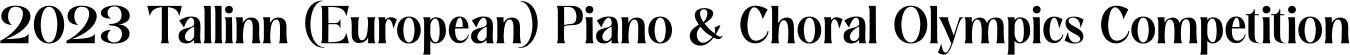 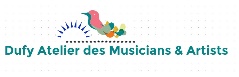 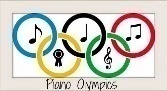 Namefor duetfor Six handNationalityDate of Birth d/m/y Date of Birth d/m/y AgeGenderNamefor duetfor Six handNamefor duetfor Six handCategoryCategory□Own Choice□Music of Living Composer□Own Choice□Music of Living Composer□Own Choice□Music of Living Composer□Own Choice□Music of Living Composer□Professional Artist□Youth Professional  □Youth   □Intermediate A □Intermediate B □Children A    □Children B□Children□Professional Artist□Youth Professional  □Youth   □Intermediate A □Intermediate B □Children A    □Children B□Children□Professional Artist□Youth Professional  □Youth   □Intermediate A □Intermediate B □Children A    □Children B□Children□Professional Artist□Youth Professional  □Youth   □Intermediate A □Intermediate B □Children A    □Children B□Children□Professional Artist□Youth Professional  □Youth   □Intermediate A □Intermediate B □Children A    □Children B□Children□Professional Artist□Youth Professional  □Youth   □Intermediate A □Intermediate B □Children A    □Children B□ChildrenCategoryCategory□Theme Based Category  □Theme Based Category  □Theme Based Category  □Theme Based Category  □Nocturne        □Prelude & Fugue□Fantasy/Capriccio  □Schubert□Nocturne        □Prelude & Fugue□Fantasy/Capriccio  □Schubert□Nocturne        □Prelude & Fugue□Fantasy/Capriccio  □Schubert□Nocturne        □Prelude & Fugue□Fantasy/Capriccio  □Schubert□Nocturne        □Prelude & Fugue□Fantasy/Capriccio  □Schubert□Nocturne        □Prelude & Fugue□Fantasy/Capriccio  □SchubertCategoryCategory□Piano Duet  □Piano Duet  □Piano Duet  □Piano Duet  □Elementary   □Intermediate A □Intermediate B □Advanced□Teacher & Young Student performance Class□Elementary   □Intermediate A □Intermediate B □Advanced□Teacher & Young Student performance Class□Elementary   □Intermediate A □Intermediate B □Advanced□Teacher & Young Student performance Class□Elementary   □Intermediate A □Intermediate B □Advanced□Teacher & Young Student performance Class□Elementary   □Intermediate A □Intermediate B □Advanced□Teacher & Young Student performance Class□Elementary   □Intermediate A □Intermediate B □Advanced□Teacher & Young Student performance ClassCategoryCategory□Peskanov Piano Concerto□Peskanov Piano Concerto□Peskanov Piano Concerto□Peskanov Piano Concerto□Elementary   □Intermediate□Advanced□Elementary   □Intermediate□Advanced□Elementary   □Intermediate□Advanced□Elementary   □Intermediate□Advanced□Elementary   □Intermediate□Advanced□Elementary   □Intermediate□AdvancedCategoryCategory□Piano Six Hand□Two Piano (Duo)□Piano Six Hand□Two Piano (Duo)□Piano Six Hand□Two Piano (Duo)□Piano Six Hand□Two Piano (Duo)□Junior    □Senior□Junior    □Senior□Junior    □Senior□Junior    □Senior□Junior    □Senior□Junior    □Senior   □Triathlon Award (For contestant who applied 3 competition classes above and wish additionally apply this award   □Triathlon Award (For contestant who applied 3 competition classes above and wish additionally apply this award   □Triathlon Award (For contestant who applied 3 competition classes above and wish additionally apply this award   □Triathlon Award (For contestant who applied 3 competition classes above and wish additionally apply this award   □Triathlon Award (For contestant who applied 3 competition classes above and wish additionally apply this award   □Triathlon Award (For contestant who applied 3 competition classes above and wish additionally apply this award   □Triathlon Award (For contestant who applied 3 competition classes above and wish additionally apply this award   □Triathlon Award (For contestant who applied 3 competition classes above and wish additionally apply this award   □Triathlon Award (For contestant who applied 3 competition classes above and wish additionally apply this award   □Triathlon Award (For contestant who applied 3 competition classes above and wish additionally apply this award   □Triathlon Award (For contestant who applied 3 competition classes above and wish additionally apply this award   □Triathlon Award (For contestant who applied 3 competition classes above and wish additionally apply this awardOwn ChoiceRepertoireIf applicableOwn ChoiceRepertoireIf applicableOwn ChoiceRepertoireIf applicablePlease provide the title, name of composer of all the own choice piece(s) in herePlease provide the title, name of composer of all the own choice piece(s) in herePlease provide the title, name of composer of all the own choice piece(s) in herePlease provide the title, name of composer of all the own choice piece(s) in herePlease provide the title, name of composer of all the own choice piece(s) in herePlease provide the title, name of composer of all the own choice piece(s) in herePlease provide the title, name of composer of all the own choice piece(s) in herePlease provide the title, name of composer of all the own choice piece(s) in herePlease provide the title, name of composer of all the own choice piece(s) in hereContact PersonContact PersonContact PersonContact PersonEmailEmailTelTelTelAddressAddressTeacher/Studio/Music School NameTeacher/Studio/Music School NameTeacher/Studio/Music School NameTeacher/Studio/Music School NameTeacher/Studio/Music School NameTeacher/School emailTeacher/School emailTeacher/School emailTeacher/School emailTeacher/School emailTeacher/School emailTeacher/School email